PROJECT 2 – UNIT 4, str 54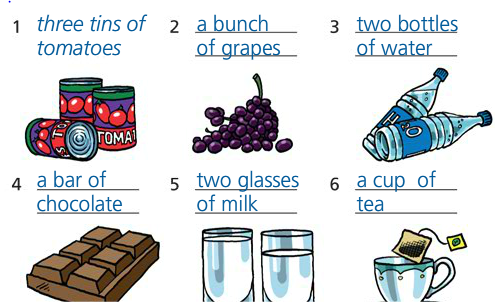 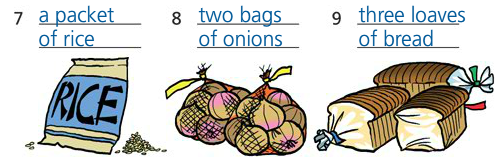 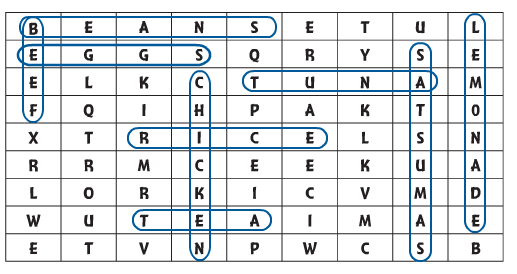 Projet 2 – pracovní sešit142/1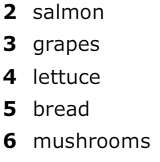 42/2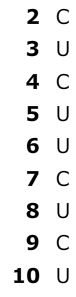 42/3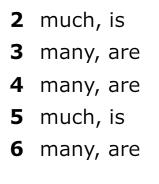 42/4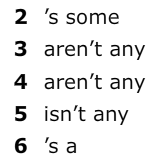 42/6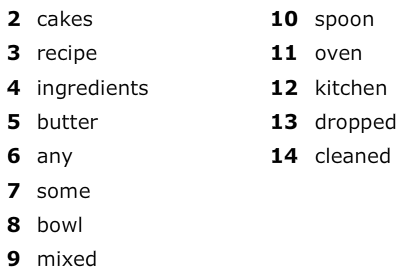 